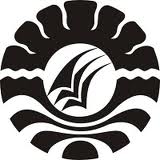 PENERAPAN MODEL PEMBELAJARAN QUANTUM LEARNING UNTUK MENINGKATKAN MOTIVASI BELAJAR SISWA PADA MATA PELAJARAN IPA KELAS V SD NEGERI 157 PASARAYA KECAMATAN BONTOBAHARI KABUPATEN BULUKUMBASKRIPSIDiajukan untuk Memenuhi Sebagian Persyaratan Guna Memperoleh Gelar Sarjana Pendidikan pada Program Studi Pendidikan Guru Sekolah DasarStrata Satu (S1) Fakultas Ilmu Pendidikan Universitas Negeri MakassarOlehFITRI RAMDANI134 704 2136PROGRAM STUDI PENDIDIKAN GURU SEKOLAH DASARFAKULTAS ILMU PENDIDIKANUNIVERSITAS NEGERI MAKASSAR2017   SKRIPSIPENERAPAN MODEL PEMBELAJARAN QUANTUM LEARNING UNTUK MENINGKATKAN MOTIVASI BELAJAR SISWA PADA MATA PELAJARAN IPA KELAS V SD NEGERI 157 PASARAYA KECAMATAN BONTOBAHARI KABUPATEN BULUKUMBA      FITRI RAMDANIPROGRAM STUDI PENDIDIKAN GURU SEKOLAH DASARFAKULTAS ILMU PENDIDIKANUNIVERSITAS NEGERI MAKASSAR2017